Πρόσθεση Φυσικών ΑριθμώνΓια να προσθέσω φυσικούς αριθμούς πρέπει να προσθέσω τις μονάδες τωναριθμών αυτών, μετά τις δεκάδες των αριθμών, μετά τις εκατοντάδες κ.λ.π. Η πρόσθεση φυσικών αριθμών μπορεί να γίνει οριζόντια και κάθετα.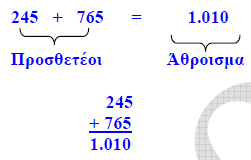 Ιδιότητες πρόσθεσης:Το 0 όταν προστεθεί σε έναν φυσικό αριθμό, δεν τον αλλάζει.5 + 0 = 0 + 5 = 5Μπορούμε να αλλάξουμε τη σειρά των δύο προσθετέων ενός αθροίσματος  αντιμεταθετική ιδιότητα2 + 5 = 5 + 2 = 7Μπορούμε να αντικαθιστούμε προσθετέους με το άθροισμά τους ήνα αναλύουμε έναν προσθετέο σε άθροισμα  προσεταιριστική ιδιότητα5 + ( 3 + 2 ) = ( 5 + 2 ) + 3Η Δοκιμή γίνεται αλλάζοντας τη σειρά των προσθετέων αριθμών ή με αφαίρεση.π.χ. 5 + 4 = 9 , 4 + 5 = 9 ή 9 – 5 = 4 , 9 – 4 = 5Αφαίρεση Φυσικών ΑριθμώνΓια να αφαιρέσω φυσικούς αριθμούς πρέπει ο Μειωτέος να είναιμεγαλύτερος από τον Αφαιρετέο. Το αποτέλεσμα της πράξης λέγεται Διαφορά.Αφαιρώ μονάδες από μονάδες, δεκάδες από δεκάδες κ.λ.π. Η αφαίρεση μπορεί να γίνει οριζόντια ή κάθετα.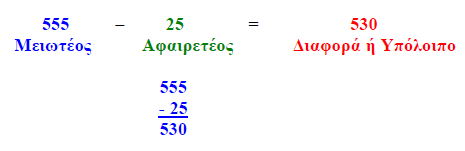 Το 0 όταν αφαιρεθεί από έναν φυσικό αριθμό, δεν τον μεταβάλλει.π.χ. 5 - 0 = 5Η Δοκιμή της αφαίρεσης γίνεται με πρόσθεση ή αφαίρεση.Διαφορά + Αφαιρετέος = Μειωτέος, π.χ. 530 + 25 = 555ήΜειωτέος – Διαφορά = Αφαιρετέος, π.χ. 555 – 530 = 25Πολλαπλασιασμός Φυσικών ΑριθμώνΠολλαπλασιασμός είναι η πράξη με την οποία από δύο παράγοντες, δύοφυσικούς αριθμούς, βρίσκουμε έναν άλλο φυσικό αριθμό, που είναι το γινόμενό τους.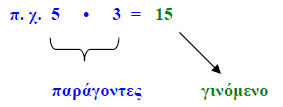 Ιδιότητες πολλαπλασιασμού:Το 1 όταν πολλαπλασιαστεί με ένα φυσικό αριθμό δεν τον αλλάζει.π.χ. 4 • 1 = 1 • 4 = 4Μπορούμε να αλλάξουμε τη σειρά των παραγόντων ενός γινομένου αντιμεταθετική ιδιότηταπ.χ. 7 • 5 = 5 • 7 = 35Μπορούμε να αντικαταστήσουμε παράγοντες με το γινόμενό τους ήνα αναλύσουμε έναν παράγοντα σε γινόμενο  προσεταιριστικήιδιότηταπ.χ. 5 • ( 2 • 3 ) = ( 5 • 2 ) • 3Επιμεριστική ιδιότητα του πολλαπλασιασμού ως προς τηνπρόσθεση.π.χ. 5 • ( 2 + 3 ) = 5 • 2 + 5 • 3Επιμεριστική ιδιότητα του πολλαπλασιασμού ως προς τηναφαίρεση.π.χ. 5 • ( 3 - 2 ) = 5 • 3 - 5 • 2Η Δοκιμή του πολλαπλασιασμού γίνεται με τον σταυρό: προσθέτω τα ψηφία των παραγόντων και τα γράφω στα πάνω σημεία του σταυρού, βρίσκω το γινόμενό τους που το γράφω κάτω αριστερά και προσθέτω τα ψηφία του γινομένου κάτω δεξιά. Όταν τα δύο κάτω ψηφία είναι ίσα τότε ο πολλαπλασιασμός είναι σωστός.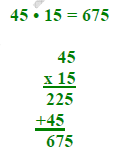 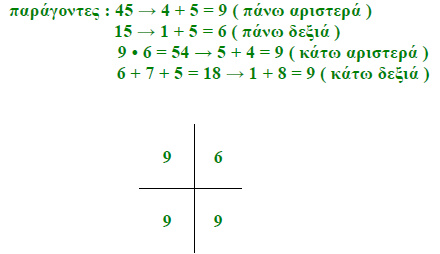 Διαίρεση Φυσικών ΑριθμώνΌταν δοθούν δύο φυσικοί αριθμοί, ο Διαιρετέος και ο Διαιρέτης και  υπάρχουν δύο άλλοι φυσικοί αριθμοί, το Πηλίκο και το Υπόλοιπο και ισχύει ηισότητα Δ = δ • π + υ, τότε η πράξη λέγεται διαίρεση (Ευκλείδεια Διαίρεση). Όταν το υπόλοιπο είναι μηδέν τότε έχουμε τέλεια διαίρεση (Δ = δ • π). Όταν έχουμε υπόλοιπο, τη λέμε ατελή διαίρεση. Το υπόλοιπο είναι πάντα μικρότερο από τον διαιρέτη.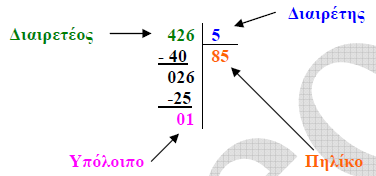 Ιδιότητες διαίρεσης:Οποιοσδήποτε αριθμός διαιρεθεί με το 1, το πηλίκο είναι ο ίδιος οαριθμός. π.χ. 5 : 1 = 5Οποιοσδήποτε αριθμός διαιρεθεί με τον εαυτό του, το πηλίκο είναι1. π.χ. 5 : 5 = 1Το 0 αν είναι διαιρετέος, το πηλίκο είναι πάντα 0. π.χ. 0 : 5 = 0Το 0 όταν είναι διαιρέτης, η διαίρεση δε γίνεται. π.χ. 5 : 0 δε γίνεται.Η Δοκιμή της διαίρεσης γίνεται με πολλαπλασιασμό Δ = δ  π + υπ.χ. 5  85 + 1 = 425 + 1 = 426Σε μια τέλεια διαίρεση, η δοκιμή μπορεί να γίνει και με 2η διαίρεση:π.χ. 20 : 5 = 4, Δοκιμή: 5  4 = 20 ή 20 : 4 = 5